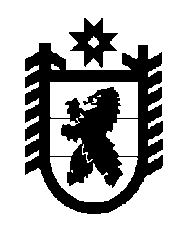 Российская Федерация Республика Карелия    РАСПОРЯЖЕНИЕГЛАВЫ РЕСПУБЛИКИ КАРЕЛИЯВнести в состав рабочей группы по вопросам, касающимся российского казачества в Республике Карелия (далее – рабочая группа), утвержденный распоряжением Главы Республики Карелия от 26 ноября 2009 года № 831-р (Собрание законодательства Республики Карелия, 2009,  № 11, ст. 1276; 2010, № 11, ст. 1413; 2011, № 11, ст. 1831; 2013, № 2, 
ст. 239; 2014, № 5, ст. 769; 2015, № 2, ст. 213; № 6, ст. 1124; 2016, № 3, 
ст. 488; № 9, ст. 1900), с изменениями, внесенными распоряжением Главы Республики Карелия от 5 мая 2017 года № 205-р,  следующие изменения:1) включить в состав рабочей группы следующих лиц:Балгачев А.В. – начальник отдела Министерства образования Республики Карелия;Кузнецов Г.В. – руководитель Управления Федеральной службы по надзору в сфере природопользования (Росприроднадзора) по Республике Карелия (по согласованию);Неруш И.Н. – начальник отдела Министерства по природо-пользованию и экологии Республики Карелия; 2) исключить из состава рабочей группы Гольда И.М.Временно исполняющий обязанности
Главы Республики Карелия                                                  А.О. Парфенчиковг. Петрозаводск17  августа 2017 года№ 371-р